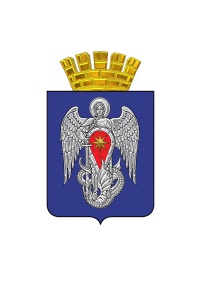 АДМИНИСТРАЦИЯ ГОРОДСКОГО ОКРУГА ГОРОД МИХАЙЛОВКАВОЛГОГРАДСКОЙ ОБЛАСТИПОСТАНОВЛЕНИЕот  25 августа  2017  г.			      № 2271 О подведении итогов мероприятий по оценке эффективности управления муниципальными предприятиями, осуществляющими деятельность в сфере жилищно-коммунального хозяйства на территории городского округа город Михайловка Волгоградской областиРуководствуясь распоряжением Правительства РФ от 22 августа  2011г. 
№ 1493-р «Об утверждении плана действий по привлечению в жилищно-коммунальное хозяйство частных инвестиций и перечней пилотных проектов, предусматривающих привлечение частных инвестиций в развитие объектов энергетики и системы коммунальной инфраструктуры, координацию реализации которых осуществляют Минэкономразвития России и Минрегион России», в соответствии с совместным приказом Министерства строительства и жилищно-коммунального хозяйства Российской Федерации №428 и Министерства экономического развития Российской Федерации № 373/пр  от 7 июля 2014 г. «Об утверждении методических рекомендаций по установлению рекомендуемых показателей эффективности управления государственными и муниципальными предприятиями, осуществляющими деятельность в сфере жилищно-коммунального хозяйства, и рекомендуемых критериев оценки эффективности управления государственными и муниципальными предприятиями, осуществляющими деятельность в сфере жилищно-коммунального хозяйства», постановлением Правительства Волгоградской области от 06 октября 2014 г. № 546-п «О мероприятиях по проведению органами местного самоуправления Волгоградской области оценки эффективности управления муниципальными предприятиями, осуществляющими деятельность в сфере жилищно-коммунального хозяйства», в целях исполнения п.4 радела II Всероссийского селекторного совещания в режиме видеоконференции по вопросу разработки проектов региональных комплексов мер по развитию жилищно-коммунального хозяйства субъектов Российской Федерации, а также реализации мероприятий по привлечению в сферу жилищно-коммунального хозяйства частных инвестиций от 17 ноября 2014 г. № 364-ПРМ-АЧ, по итогам Протокола совещания № 8 рабочей группы по вопросу подведения итогов оценки эффективности управления муниципальными предприятиями, осуществляющими деятельность в сфере жилищно-коммунального хозяйства на территории городского округа город Михайловка от 22 августа 2017 г., администрация городского округа город Михайловка постановляет: признать управление предприятием МУП «Михайловский райкомхоз» эффективным, управление предприятием МУП «Михайловское водопроводно-канализационное хозяйство» достаточно эффективным.                                                                                                                                                                                         Глава администрациигородского округа                                                                            С.А. Фомин